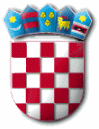 REPUBLIKA HRVATSKAZADARSKA ŽUPANIJA  OPĆINA PRIVLAKA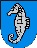 Ivana Pavla II    46, 23233 PRIVLAKAKLASA: 363-02/19-01/03URBROJ: 2198/28-02-20-5Privlaka,  27. listopada  2020. godineNa temelju članka 37. točka 4. Zakona o proračunu (NN broj 87/08, 136 /12 i 15/15 )  i članka 46. Statuta općine Privlaka (Službeni glasnik Zadarske županije broj 14/09, 14/11, 10/13 i 05/18) Općinski načelnik Općine Privlaka  dana  27. listopada  2020. godine dostavlja Općinskom vijeću Općine Privlaka prijedlog   DRUGIH IZMJENA I DOPUNA PROGRAMA           gradnje komunalne infrastrukture za 2020. godinuČlanak 1.Ovim Programom određuje se izgradnja objekata i uređenja komunalne infrastrukture na području Općine Privlaka za 2020. godinu: Odvodnja otpadnih voda i izgradnja vodovodne mrežeIzrada projektne dokumentacije Priprema i planiranje Otkup zemljišta Nabavka opreme za komunalnu infrastrukturu Programom iz stavka 1. ovog članka utvrđuje se: a) Iskaz financijskih sredstava potrebnih za ostvarivanje Programa, sa naznakom izvora financiranja; b) Opis i opseg poslova za gradnju sa procjenom pojedinih troškova, po djelatnostima. Članak 2.Za ostvarivanje ovog programa predviđaju se sljedeća sredstva: 	Prihod od poreza i prireza na dohodak                                                         1.032.950,00 kn   Prihod od porez na promet nekretnina					   558.000,00 kn	Prihodi od komunalnog doprinos						1.030.000,00 knPrihod od prodaje mater. imovine						   300.000,00 knKapitalne pomoći od institucija i tijela EU                                                     300.000,00 knVišak prihoda poslovanja iz prethodne godine				2.896.250,00 knOstali prihodi									     50.000,00 knUKUPNO POTREBNA SREDSTVA:                                                        6.167.200,00 knČlanak 3.	Izgradnja komunalne infrastrukture u 2020. godini iz članka 1. Ove odluke odnosi se na:I. ODVODNJA OTPADNIH VODA I IZGRADNJA VODOVODNE MREŽEIzgradnja dijela mreže sustava odvodnje otpadnih voda											Ukupno potrebna sredstva: 3.500.000,00 knII. IZRADA PROJEKTNE DOKUMENTACIJADokumenti prostornog uređenja                                                               35.000,00 knIzrada projekata								 250.000,00 knIzmjera građ. objekata od strane Geod. Zavoda Rijeka       		   30.000,00 knGlavni projekt rekonst. NC na Put kandelica                                          122.500,00 knGlavni projekt SRC Sabunike						   82.500,00 knGlavni projekt lučice Loznica						 150.000,00 knProjekt unaprjeđenje proizvodnje grožđa i vina                                     37.500,00 knProjekt regulacije prometa                                                                    130.000,00 knIdejni projekt Plaža Batalaža                                                                150.000,00 knProjekt upravne zgrada i skladišta OKD Artić                                       88.500,00 knGlavni projekt Modernizacije javne rasvjete 				    50.000,00 knIzvedbeni projekt Dječjeg vrtića                                                              87.500,00 kn                                                                              Ukupno potrebna sredstva: 1.213.500,00 knIII. PRIPREMA I PLANIRANJEGeodetsko katastarske usluge						  80.000,00 knDokumenti pripreme, planiranja i razvoja					  50.000,00 kn                                                                                   Ukupno potrebna sredstva: 130.000,00 knIV. OTKUP ZEMLJIŠTAOtkup građevinskog zemljišta						100.000,00 knOtkup poljoprivrednog zemljišta                                                             200.000,00 kn					          Ukupno potrebna sredstva: 300.000,00 knV. GRADNJA OBJEKATA KOMUNALNE INFRASTRUKTURESportski centar Šumica Sabunike 						402.500,00 knSpomenik „Sabunjar“                                                                               290.000,00 knIzgradnja Dječjeg vrtića - općina                                                               117.000,00 knUpravna zgrada i skladište OKD Artić                                                        60.000,00 kn                                                                               Ukupno potrebna sredstva: 869.500,00 knVI. NABAVKA OPREMEOstala oprema za održavanje i zaštitu 					    10.000,00 knSportska oprema								    10.000,00 knOprema za uređenje plaža							    62.500,00 knOprema za uređenje dječjih igrališta						    71.700,00 knUkupno potrebna sredstva:  154.200,00 knČlanak 4.Druge izmjene i dopune Programa gradnje komunalne infrastrukture u Općini Privlaka za 2020. godinu stupaju na snagu danom objave u Službenom glasniku Zadarske županije.OPĆINSKI NAČELNIK OPĆINE PRIVLAKA						Gašpar Begonja dipl. ing.